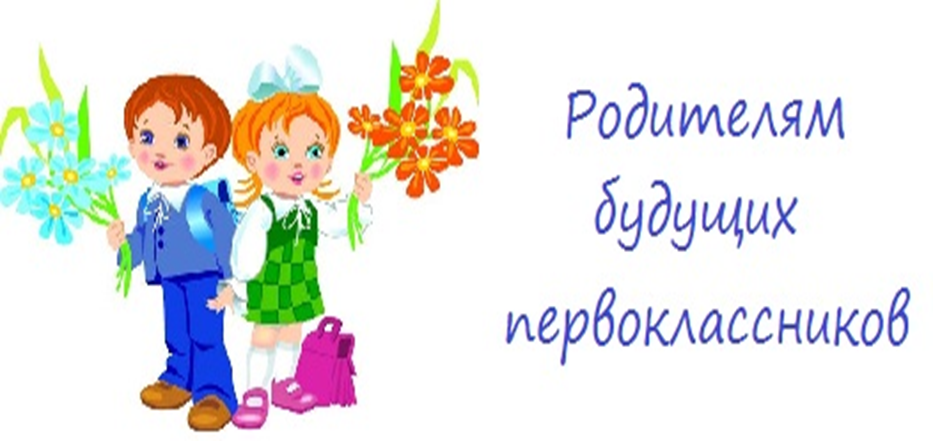 Прием заявлений будет осуществляться через «Единый портал государственных и муниципальных услуг (функций)» (далее — ЕПГУ).